			        Four West Red Oak Lane, Suite 204
                                                        White Plains, New York 10604
                                                                        Phone: 914.696.0738
                                                       Email: sgoldberg@hhrecny.org                                                      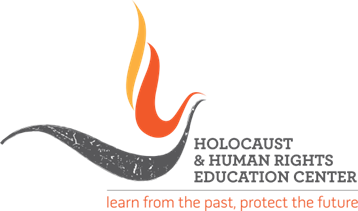                                                               Website www.hhrecny.org                  Nomination Form:Applicant’s Name 											Address:	 											
                                Street																							
    		       City				   State				Zip Code			

Telephone:												

Email:													

Nominee’s School											Sponsor’ Name											                                                                   			Name						Title				

Sponsor’s Address:														Street										

													
			City			State				Zip Code			

Telephone:												                                  			Day						Evening				
Email Address:											

I certify that the Nominee is in good academic standing

Signature:															Name						Date			
Please attach letter in support of your nominee to this form